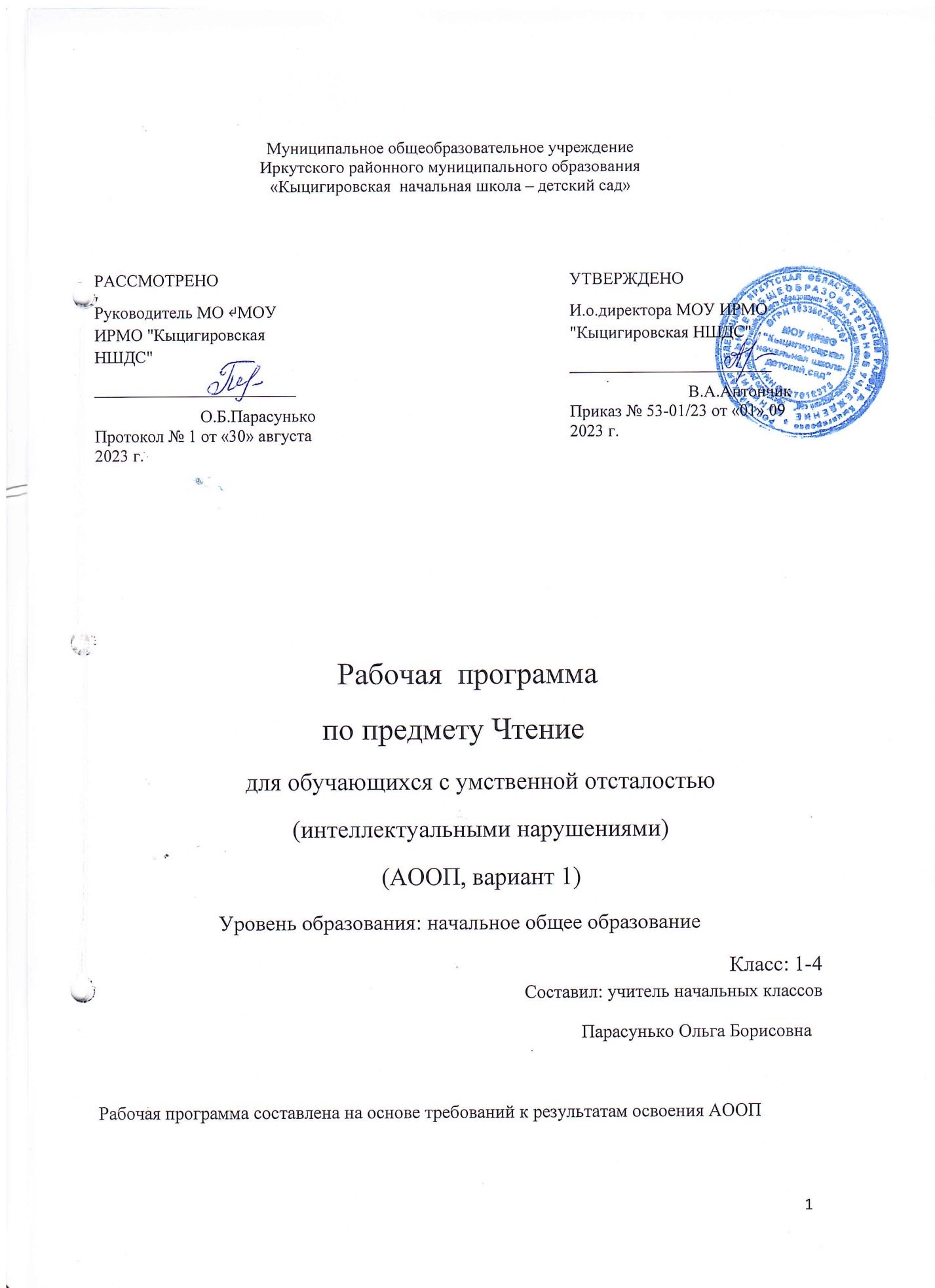 Муниципальное общеобразовательное учреждениеИркутского районного муниципального образования«Кыцигировская  начальная школа – детский сад»     Рабочая  программа по предмету Чтениедля обучающихся с умственной отсталостью (интеллектуальными нарушениями)(АООП, вариант 1)Уровень образования: начальное общее образованиеКласс: 1-4                                                                                                                                                                                                                                                                                                       Составил: учитель начальных классов                                                  Парасунько Ольга БорисовнаРабочая программа составлена на основе требований к результатам освоения АООП                                                           ПОЯСНИТЕЛЬНАЯ ЗАПИСКА Программа составлена на основе Программы специальных (коррекционных) общеобразовательных учреждений VIII вида под редакцией доктора педагогических наук В.В.Воронковой. Предлагаемая программа ориентирована на учебник С.Ю.Ильиной «Чтение. 4 класс».  . Основная цель – научить детей читать доступный их пониманию текст вслух и про себя, осмысленно воспринимать его содержание, уметь поделиться впечатлением о прочитанном, пересказывать текст. Задачи: 1. Развивать навык правильного, сознательного, беглого и выразительного чтения. 2. Формировать читательскую самостоятельность у обучающихся: развитие у них интереса к чтению, знакомство с лучшими, доступными их пониманию произведениями детской литературы, формирование навыков самостоятельного чтения книг, читательской культуры; посещение библиотеки, умение выбирать книги по интересу. 3. Учить самостоятельно работать с книгой. Тематика произведений для чтения подобрана с учётом максимального развития познавательных интересов детей, расширения их кругозора, воспитания нравственных качеств.        Наряду с этими задачами на занятиях решаются и специальные задачи, направленные на коррекцию умственной деятельности школьников.  Основные направления коррекционной работы:·         развитие артикуляционной моторики;·         формирование умения работать по словесной инструкции, алгоритму;·         развитие высших психических функций;·         коррекция нарушений  эмоционально-личностной сферы;·         развитие речи, владение техникой речи;·         расширение представлений об окружающем мире и обогащение словаря;·         коррекция индивидуальных пробелов в знаниях, умениях, навыках.Учащиеся должны знать: наизусть 7-8 стихотворений. Учащиеся должны уметь: осознанно, правильно, выразительно читать текст вслух целыми словами с соблюдением пауз и соответствующей интонацией; читать про себя; отвечать на вопросы по прочитанному; выделять главных действующих лиц, уметь выразить к ним своё отношение; определять главную мысль произведения; читать отрывки по ролям; пересказывать содержание прочитанного; отличать сказку от рассказа; читать доступные детские книги из школьной библиотеки и детские газеты, журналы. Наряду с этими задачами на занятиях решаются и специальные задачи, направленные на коррекцию умственной деятельности школьников. Содержание программы Чтение произведений устного народного творчества в обработке русских писателей. Рассказы и стихотворения о героизме народа во время войны. Общественно полезные дела школьников. Чтение рассказов и стихотворений русских и зарубежных классиков о природе, жизни животных, занятиях взрослых и детей в разные времена года. Техника чтенияЧтение без искажения звукового состава слова с соблюдением правильного ударения. Переход на чтение целыми словами. Послоговое чтение слов, трудных по семантике и слоговой структуре, с предварительным их прочтением с помощью учителя (речевая зарядка). Упражнения в чтении специально подобранных текстов, составленных из слов, простых по значению и слоговой структуре.Переход с орфографического на орфоэпическое чтение односложных и двусложных слов типа: что  [што],  чтобы [штóбы], кого [кавó], чего [ч’евó], вода [вадá], олень [ал’éн’] и тд. Чтение про себя после анализа текста для подготовки  к более быстрому темпу чтения.Выразительное чтениеСоблюдение знаков препинания:  короткая пауза на запятой, длинная – на точке. Интонация законченности повествовательного предложения, вопросительная и восклицательная интонация. Передача тоном голоса эмоционального содержания читаемого (грустно, весело, восхищенно) и характера персонажа (ласковый, вежливый, злой, хитрый, трусливый). Выделение ремарок автора, чтение текста в соответствии с ними по образцу учителя или самостоятельно (сказал грубо, произнес медленно и др.). Выразительное чтение по ролям коротких отрывков с прямой речью после работы над текстом. Выразительное чтение наизусть коротких стихотворений с опорой на чтение учителя.Сознательное чтениеПрослушивание текста с установкой на осмысление его содержания и эмоциональную оценку. Ответы  на вопросы по содержанию.  Выборочное чтение для ответа на вопрос, для соотнесения предложения текста с иллюстрацией. Установление последовательности действий героев произведения и взаимосвязей событий. Объяснение поступков действующих лиц, оценка их поведения с помощью наводящих вопросов учителя, с опорой на собственный опыт. Создание условий для общения детей, для обмена мнениями в связи с оценкой действий персонажей. Развитие умения прогнозировать содержание произведения до его чтения по заглавию («Как вы думаете, о чем или о ком будет идти речь в рассказе?»);  оценка правильности или ошибочности прогноза. Объяснение семантики слова с опорой на наглядный материал после разбора его учителем. Выделение учащимися непонятных для них слов. Обращение за разъяснением к товарищу или учителю. Коллективная работа по выделению главной мысли произведения с помощью наводящих вопросов учителя. Деление текста на части с опорой на серию картинок.Развитие речиПересказ текста по частям словами, близкими к тексту, с опорой на картинный план или без него. Выделение в тексте слов, характеризующих персонажей; использование этих слов в пересказе. Словесное рисование картин к каждой части. Запоминание диалогов после их чтения по ролям, работа над драматизацией.Межпредметные связиМатематика.Название чисел в пределах 200. Поиск нужной страницы в учебнике.Письмо и развитие речи. Письменные ответы на вопросы по тексту. Связные высказывания по затрагиваемым в беседе вопросам.Природоведение. Самостоятельное описание картин природы, явлений природы.Изобразительное искусство. Зарисовки сюжетов природы, животных.Основные требования к знаниям и  умениям учащихсяУчащиеся должны уметь: Развитие устной речи Самостоятельный полный и выборочный пересказ, рассказ по аналогии с прочитанным. Заучивание наизусть стихотворений, басен. Внеклассное чтение  Чтение доступных детских книг из школьной библиотеки и детских журналов; называние заглавия прочитанной книги, её автора; ответы на вопросы по содержанию; рассказывание отдельных эпизодов из прочитанного. Список использованной литературы Программа специальных (коррекционных) образовательных учреждений VIII вида под ред. В.В. Воронковой для 1-4 классов. – М.: Просвещение, 2009 2011 3. Чтение. 4 класс: учеб. для спец. (коррекц.) образоват. учреждений VIII вида. В 2 ч. / автор-составитель С.Ю.Ильина. – М.:ЧтениеКритерии и нормы оценки учащихся по чтению и развитию речиПроверку навыков чтения проводят на основе повседневных наблюдений за чтением и пониманием прочитанного по учебнику путем специального опроса по чтению, пересказу или комбинированного опроса.В начале очередного учебного года техника чтения проверяется по текстам, объем которых соответствует объему текстов предыдущего года.В начале, середине и конце учебного года проводится проверка техники чтения.При проверке техники чтения рекомендуется подбирать незнакомые, но доступные тексты примерно следующего объема (на конец года): 35-40 слов. Техника чтенияЧтение без искажения звукового состава слова с соблюдением правильного ударения. Переход на чтение целыми словами. Послоговое чтение слов, трудных по семантике и слоговой структуре, с предварительным их прочтением с помощью учителя (речевая зарядка). Упражнения в чтении специально подобранных текстов, составленных из слов, простых по значению и слоговой структуре.Переход с орфографического на орфоэпическое чтение односложных и двусложных слов типа: что  [што],  чтобы [штóбы], кого [кавó], чего [ч’евó], вода [вадá], олень [ал’éн’] и тд. Чтение про себя после анализа текста для подготовки  к более быстрому темпу чтения.При оценке принимается во внимание успешность овладения учащимися техникой чтения (правильность, беглость и выразительность) и содержание читаемого (выделение главной мысли, ответы на вопросы, пересказ) в соответствии с программными требованиями по каждому году обучения.Оценка «5»ставится ученику, если он: 1) читает правильно, бегло, выразительно, с соблюдением норм литературного произношения; 2) выделяет основную мысль произведения или части рассказа с незначительной помощью учителя; 3) делит текст на части и озаглавливает их с помощью учителя; 4) называет главных действующих лиц произведения, характеризует их поступки; 5) отвечает на вопросы и передает содержание прочитанного полно, правильно, последовательно; 6) твердо знает наизусть текст стихотворения и читает его выразительно.Оценка «4»  ставится ученику, если он: 1) читает, в основном, правильно, бегло; 2) допускает 1-2 ошибки при чтении, соблюдении смысловых пауз, знаков препинания, передающих интонацию, логических ударений; 3) допускает неточности в выделении основной мысли произведения или части рассказа, исправляет их с помощью учителя; 4) допускает ошибки в делении текста на части и озаглавливании частей, исправляет их с помощью учителя; 5) называет главных действующих лиц произведения, характеризует их поступки с помощью учителя; 6) допускает неточности в ответах на вопросы при передаче содержания, но исправляет их самостоятельно или с незначительной помощью учителя; допускает при чтении наизусть 1-2 самостоятельно  исправляемые ошибки; 7) читает наизусть недостаточно выразительно.Оценка «3» ставится ученику, если он: 1) читает недостаточно бегло, некоторые слова – по слогам; 2) допускает 3-4 ошибки при чтении; 1-2 ошибки – в соблюдении синтаксических пауз; 3-4 – в соблюдении смысловых пауз, знаков препинания, передающих интонацию, логических ударений; 3) выделяет основную мысль произведения или части рассказа с помощью учителя; 4) делит текст на части и озаглавливает части с помощью учителя; 5) затрудняется назвать главных действующих лиц произведения, характеризовать их поступки; 6) отвечает на вопросы и пересказывает неполно, непоследовательно, допускает искажение основного смысла произведения; 7) обнаруживает при чтении наизусть нетвердое усвоение текста.Календарно-тематическое планирование по чтению4 классРАССМОТРЕНОРуководитель МО ↵МОУ ИРМО "Кыцигировская НШДС"________________________ О.Б.ПарасунькоПротокол № 1 от «30» августа   2023 г.УТВЕРЖДЕНОИ.о.директора МОУ ИРМО "Кыцигировская НШДС"________________________ В.А.АнтончикПриказ № 53-01/23 от «01» 09    2023 г.БазовыйМинимальный1.                  Слушать чтение произведения учителем, отвечать на вопросы по содержанию;2.                  Читать текст вслух целыми словами (по слогам трудные по семантике и структуре слова);3.                  Активно участвовать в анализе произведения;4.                  Пересказывать содержание рассказа по частям близко к тексту с опорой на картинный план;5.                  Высказывать свое отношение к поступку героя, к событию после проведенного анализа произведения;Выразительно читать наизусть 5-7 стихотворений;1.                   Слушать чтение произведения учителем, отвечать на вопросы информационного плана («Как зовут героя рассказа?», «Куда он пошел?», «Что делал?»);2.                   Правильно читать текст вслух по слогам с постепенным переходом на чтение  целым словом часто встречающихся двусложных слов;3.                   Соотносить иллюстрацию с определенным отрывком текста;4.                   Пересказывать содержание части текста по вопросам учителя или по картинно-символическому плану к каждому предложению;Выразительно читать наизусть 3-4 небольших стихотворения.№ п/п№  урока по темеДата                         Тема урокаI четверть ( 4 ч в неделю, 35 ч)Что такое хорошо… ( 16 ч)11В.Лебедев-Кумач «Здравствуй , школа!».22Э. Шим «Брат и младшая сестра».33А Седугин «Молоток».44Е. Пермяк «Пичугин мост».55В. Голявкин «Был не крайний случай».66И. Дик «Счастливая ручка».77И. Дик «Счастливая ручка».88Внеклассное чтение. Книги, прочитанные летом.                    99Л. Давыдычев «Лемиина Охлопкова».1010Л. Давыдычев «Лемиина Охлопкова».1111А. Гайдар «Тимур и его команда».1212А. Гайдар «Тимур и его команда».1313А. Гайдар «Тимур и его команда».1414В. Осеева «Печенье».1515Внеклассное чтение. Книги о сверстниках, о школе.1616Обобщение по теме «Что такое хорошо?».Уж небо осенью дышало… (19 ч)171А. К. Толстой «Осень! Обсыпается весь…».182По В. Пескову «Осенний лес».193А. Твардовский «Лес осенью».204Народные приметы. Загадка.215О. Высотская «Осеннее утро».226В. Гаршин «Лягушка - путешественница».237В. Гаршин «Лягушка - путешественница».248В. Гаршин «Лягушка - путешественница».259В. Гаршин «Лягушка - путешественница».2610Внеклассное чтение. Детские газеты и журналы.2711И. Крылов «Стрекоза и муравей».2812И. Крылов «Стрекоза и муравей».2913По Д. Мамину – Сибиряку «Приёмыш».3014По Д. Мамину – Сибиряку «Тарас и Соболька».3115А. Пушкин «Уж небо осенью дышало…»3216Н. Мишутин « Про лягушку - хохотушку».3317Н. Мишутин « Про лягушку - хохотушку».3418Внеклассное чтение. Стихи русских поэтов об осени.3519Обобщающий урок по теме: «Уж небо осенью дышало».II четверть ( 4 ч в неделю, 42ч)Народные сказки ( 10 ч)361Русская сказка «Гуси - лебеди».372Русская сказка «Гуси - лебеди».383Молдавская сказка «Чудесный клад».394Молдавская сказка «Чудесный клад».405Эвенкийская сказка «Росомаха и лисица ».416Эвенкийская сказка «Росомаха и лисица ».427Мансийская сказка «Отчего у зайца длинные уши».438Русская сказка «Лиса и волк».449Внеклассное чтение. Сказки народов России.4510Обобщающий урок по теме «Народные сказки».О труде и трудолюбии ( 10 ч)461К. Ушинский «Два плуга»472Русская сказка «Самое дорогое».483И. Крылов «Трудолюбивый медведь»494Нанайская сказка«Айога».505И.Антонов «Сад друзей» .516И. Крылов «Лебедь, щука, рак».527А.Тетивкин «Школа».538Е. Пермяк «Для чего руки нужны».549Внеклассное чтение. Все работы хороши.5510Обобщающий урок по теме  «Люби всё живое»Произведения русских и зарубежных писателей (7 ч)561А. Пушкин «Сказка о рыбаке и рыбке».572А. Пушкин «Сказка о рыбаке и рыбке».583Дж. Свифт «Гулливер в стране лилипутов».594Дж. Свифт «Гулливер в стране лилипутов».605Братья Гримм«Соломинка, уголёк и боб».616Внеклассное чтение. Сказки зарубежных писателей.627Обобщающий урок по теме «Произведения русских и зарубежных писателей».Идет волшебница зима ( 13 ч)631И. Никитин «Встреча зимы».III четверть ( 4 ч в неделю, 28 ч)Идет волшебница зима (продолжение)642«Зима в лесу» по И. Соколову – Микитову.653И.Суриков «Детство».664Л. Толстой «Филиппок» .675Л. Толстой «Филиппок».686Н. Некрасов «Мужичок с ноготок».697Ю. Дмитриев «Для чего нужен снег» .708Н.Некрасов «Не ветер бушует над   бором …».719Н.Носов «Бенгальские огни».7210Н.Носов «Бенгальские огни».7311«Какая бывает зима» по М. Пляцковскому7412Внеклассное  чтение .Стихи русских поэтов о зиме.7513Обобщающий урок по теме «Идет волшебница зима».Люби всё живое  (18 ч)761«Берёза» По В. Костылёву.772Л. Толстой «Как я ездил верхом» .783Л. Толстой «Как я ездил верхом» .794«Мальчик и дворовая собака» По Н.Вагнеру.805«Мальчик и дворовая собака» По Н.Вагнеру.816В.Тарасов «Четвероногий друг».827Внеклассное чтение. Рассказы про дрессированных  зверей и птиц.  838С. Маршак «Лодыри и кот».849М. Пришвин «Гаечки» .8510М. Пришвин «Гаечки» .8611М. Горький «Воробьишко».8712М. Горький «Воробьишко».8813А. Барков «Пожарник Карл» .8914А. Барков «Пожарник Карл» .9015«Медвежонок» по Г. Скребицкому.9116«Медвежонок» по Г. Скребицкому.9217Внеклассное чтение . М.Пришвин- певец русской природы.9318Обобщающий урок по теме «Люби всё живое».В стране чудес (9 ч)941И. Токмакова «В чудной стране» .952«Вини-Пух и все – все - все» По А. Милну.963«Вини-Пух и все – все - все» По А. Милну.974«Вини-Пух и все – все - все» По А. Милну.985А. Толстой «Золотой ключик, или приключения Буратино» .996А. Толстой «Золотой ключик, или приключения Буратино» .1007А. Толстой «Золотой ключик, или приключения Буратино» .1018Внеклассное чтение. « Мой любимый литературный герой».1029Обобщающий урок по теме: «В стране чудес».Весна идёт! (20 ч)1031Ф. Тютчев «Весенние воды» .1042Народные приметы.1053В. Ситников «Утро».IV четверть ( 4 ч в неделю, 31ч)Весна идёт! (продолжение)1064«Весна» по Л. Толстому.1075И.Никитин«Полюбуйся, весна наступает».1086«Ещё мама» по А. Платонову.1097«Ещё мама» по А. Платонову.1108«Ещё мама» по А. Платонову.1119Н. Саксонская «Разговор о маме».11210Л. Квитко «Бабушкины руки» .11311«Резеда» по Е. Кононенко.11412«Резеда» по Е. Кононенко.11513Н.Некрасов «Дедушка Мазай и зайцы».11614Н.Некрасов «Дедушка Мазай и зайцы».11715А. Барков «Яшка» .11816Ф. Тютчев «Весенняя гроза» .11917В. Орлов «Лесной цветок». 12018Н. Сладков «Медведь и солнце» .12119Внеклассное чтение. Поэты и писатели о весне.12220Обобщающий урок по теме «Весна идёт!».Лето наступило ( 14 ч)1231И. Никитин «Вечер ясен и тих» .1242«Заботливый цветок» по К. Паустовскому.1253«Заботливый цветок» по К. Паустовскому.1264Н. Некрасов «Крестьянские дети» .1275«Огородники» по Н. Носову.1286«Огородники» по Н. Носову.1297«Огородники» по Н. Носову.1308И. Антонов «У речки».1319М. Пришвин «Золотой луг» .13210В. Драгунский «Третье место в стиле баттерфляй».13311М. Бородицкая «Последний день учения» .13412Внеклассное чтение. Стихи и рассказы  о лете.13513Обобщающий урок по   разделу «Лето наступило»13614Обобщающий урок за курс 4 класса